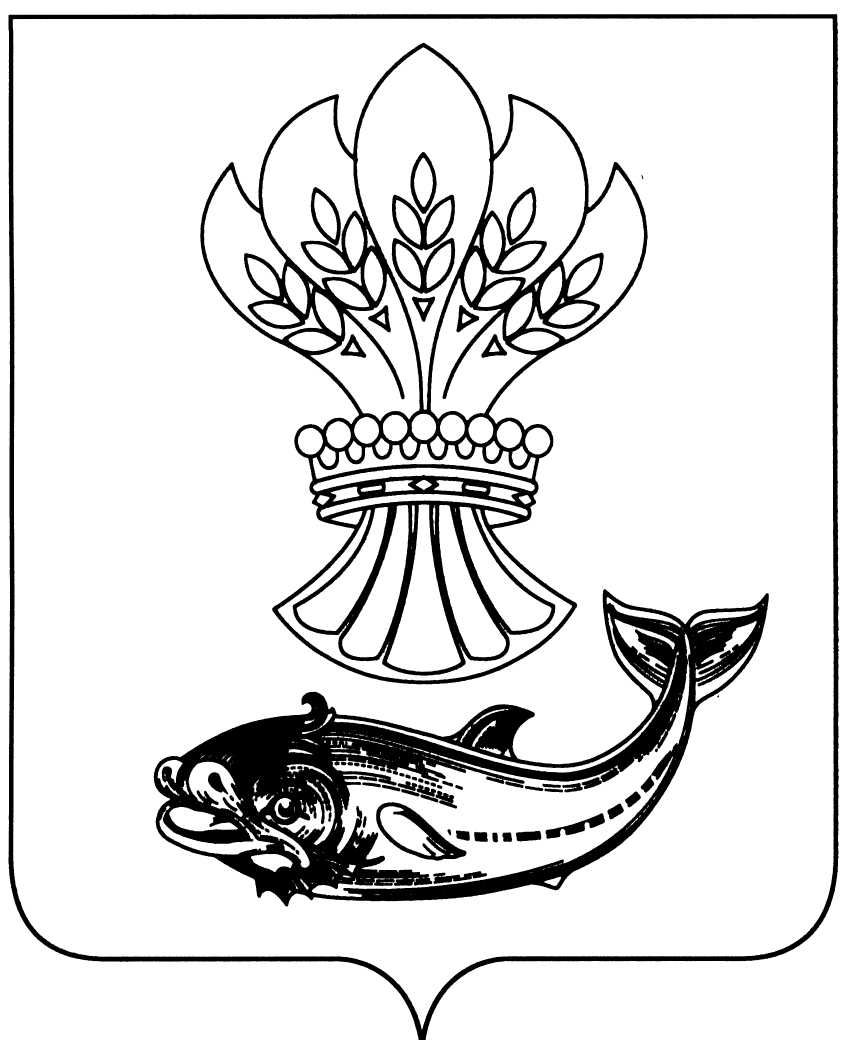 АДМИНИСТРАЦИЯ  ПАНИНСКОГО МУНИЦИПАЛЬНОГО РАЙОНАВОРОНЕЖСКОЙ  ОБЛАСТИП О С Т А Н О В Л Е Н И Еот  15.01.2018   № 03                  р.п. ПаниноОб определении мест отбыванияисправительных и принудительных работ в Панинском муниципальном районе          В соответствии со статьей 50 Уголовного Кодекса Российской Федерации, статьей 39 Уголовно-исполнительного Кодекса Российской Федерации, в целях трудоустройства лиц, осужденных к исправительным работам по согласованию с филиалом по Панинскому району ФКУ УИН УФСИН России по Воронежской области, администрация Панинского муниципального района п о с т а н о в л я е т:Внести изменения в приложение постановления администрации Панинского муниципального района от 17.11.2016 № 358 «Об определении мест отбывания исправительных работ в Панинском муниципальном районе», изложив перечень предприятий и организаций в новой редакции (приложение).Рекомендовать руководителям предприятий и организаций, указанных в приложении к настоящему постановлению и расположенных максимально близко к месту проживания осужденного, обеспечить трудоустройство лиц, осужденных к исправительным и принудительным работам при наличии свободных вакансий, заявленных в ГКУ ВО ЦЗН Панинского района.Настоящее постановление вступает в силу с даты подписания и подлежит опубликованию в официальном периодическом печатном издании Панинского муниципального района «Панинский муниципальный вестник».Контроль за исполнением настоящего постановления возложить на заместителя главы администрации Панинского муниципального района Солнцева В.В.   Глава  администрации   Панинского  муниципального района                                                                  Н.В. ЩегловПриложениек постановлению администрацииПанинского муниципального районаОт 15.01.2018 № 03                                                             П Е Р Е Ч Е Н Ь                         предприятий и организаций Панинского муниципального районаБУЗ ВО «Панинская РБ»ООО «Перелешинский семенной завод»ФГУП «Архангельское» ФСИН РосссииООО «Дорожник»ООО «Перелешинский сахарный комбинат»ПАО «Тулиновский элеватор»ООО «ЦЧ АПК» (филиалы в Панинском районе)Филиал «Панинское РТП»ООО «Модуль»ООО «Майский сад»ООО «Агрокультура Воронеж» филиал ПанинскийООО «Алексеевское»ООО АПК «Александровское»ООО «Экспортхлебагроцентрплюс»МКП «Панинское коммунальное хозяйство»МУП «Коммунальное хозяйство» ст. ПерелешиноМКП «Перелешинский коммунальщик»ООО «Хозяйский двор»ЗАО «Волна»ООО «ОПК»Панинский районный потребительский кооперативАдминистрация Панинского муниципального районаАдминистрация Панинского городского поселенияАдминистрация Перелешинского городского поселенияАдминистрация Дмитриевского сельского поселенияАдминистрация Ивановского сельского поселенияАдминистрация Краснолиманского сельского поселенияАдминистрация Красненского сельского поселенияАдминистрация Криушанского сельского поселенияАдминистрация Михайловского сельского поселенияАдминистрация Октябрьского сельского поселенияАдминистрация Прогрессовского сельского поселенияАдминистрация Росташевского сельского поселенияАдминистрация Чернавского сельского поселения